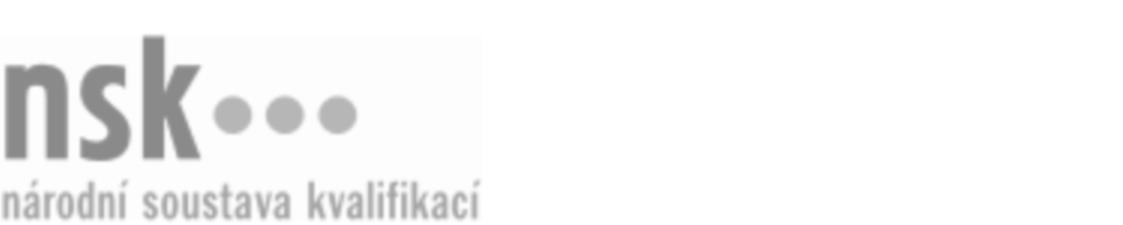 Autorizované osobyAutorizované osobyAutorizované osobyAutorizované osobyAutorizované osobyAutorizované osobyAutorizované osobyAutorizované osobyZootechnik/zootechnička pro chov ovcí a koz (kód: 41-109-M) Zootechnik/zootechnička pro chov ovcí a koz (kód: 41-109-M) Zootechnik/zootechnička pro chov ovcí a koz (kód: 41-109-M) Zootechnik/zootechnička pro chov ovcí a koz (kód: 41-109-M) Zootechnik/zootechnička pro chov ovcí a koz (kód: 41-109-M) Zootechnik/zootechnička pro chov ovcí a koz (kód: 41-109-M) Zootechnik/zootechnička pro chov ovcí a koz (kód: 41-109-M) Zootechnik/zootechnička pro chov ovcí a koz (kód: 41-109-M) Autorizující orgán:Autorizující orgán:Ministerstvo zemědělstvíMinisterstvo zemědělstvíMinisterstvo zemědělstvíMinisterstvo zemědělstvíMinisterstvo zemědělstvíMinisterstvo zemědělstvíMinisterstvo zemědělstvíMinisterstvo zemědělstvíMinisterstvo zemědělstvíMinisterstvo zemědělstvíMinisterstvo zemědělstvíMinisterstvo zemědělstvíSkupina oborů:Skupina oborů:Zemědělství a lesnictví (kód: 41)Zemědělství a lesnictví (kód: 41)Zemědělství a lesnictví (kód: 41)Zemědělství a lesnictví (kód: 41)Zemědělství a lesnictví (kód: 41)Zemědělství a lesnictví (kód: 41)Povolání:Povolání:ZootechnikZootechnikZootechnikZootechnikZootechnikZootechnikZootechnikZootechnikZootechnikZootechnikZootechnikZootechnikKvalifikační úroveň NSK - EQF:Kvalifikační úroveň NSK - EQF:444444Platnost standarduPlatnost standarduPlatnost standarduPlatnost standarduPlatnost standarduPlatnost standarduPlatnost standarduPlatnost standarduStandard je platný od: 30.08.2023Standard je platný od: 30.08.2023Standard je platný od: 30.08.2023Standard je platný od: 30.08.2023Standard je platný od: 30.08.2023Standard je platný od: 30.08.2023Standard je platný od: 30.08.2023Standard je platný od: 30.08.2023Zootechnik/zootechnička pro chov ovcí a koz,  29.03.2024 9:56:33Zootechnik/zootechnička pro chov ovcí a koz,  29.03.2024 9:56:33Zootechnik/zootechnička pro chov ovcí a koz,  29.03.2024 9:56:33Zootechnik/zootechnička pro chov ovcí a koz,  29.03.2024 9:56:33Zootechnik/zootechnička pro chov ovcí a koz,  29.03.2024 9:56:33Strana 1 z 2Strana 1 z 2Autorizované osobyAutorizované osobyAutorizované osobyAutorizované osobyAutorizované osobyAutorizované osobyAutorizované osobyAutorizované osobyAutorizované osobyAutorizované osobyAutorizované osobyAutorizované osobyAutorizované osobyAutorizované osobyAutorizované osobyAutorizované osobyNázevNázevNázevNázevNázevNázevKontaktní adresaKontaktní adresa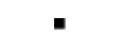 Masarykova střední škola zemědělská a přírodovědná, Opava, příspěvková organizaceMasarykova střední škola zemědělská a přírodovědná, Opava, příspěvková organizaceMasarykova střední škola zemědělská a přírodovědná, Opava, příspěvková organizaceMasarykova střední škola zemědělská a přírodovědná, Opava, příspěvková organizaceMasarykova střední škola zemědělská a přírodovědná, Opava, příspěvková organizacePurkyňova 12, 74601 OpavaPurkyňova 12, 74601 OpavaMasarykova střední škola zemědělská a přírodovědná, Opava, příspěvková organizaceMasarykova střední škola zemědělská a přírodovědná, Opava, příspěvková organizaceMasarykova střední škola zemědělská a přírodovědná, Opava, příspěvková organizaceMasarykova střední škola zemědělská a přírodovědná, Opava, příspěvková organizaceMasarykova střední škola zemědělská a přírodovědná, Opava, příspěvková organizacePurkyňova 12, 74601 OpavaPurkyňova 12, 74601 OpavaMasarykova střední škola zemědělská a přírodovědná, Opava, příspěvková organizaceMasarykova střední škola zemědělská a přírodovědná, Opava, příspěvková organizaceMasarykova střední škola zemědělská a přírodovědná, Opava, příspěvková organizaceMasarykova střední škola zemědělská a přírodovědná, Opava, příspěvková organizaceMasarykova střední škola zemědělská a přírodovědná, Opava, příspěvková organizaceZootechnik/zootechnička pro chov ovcí a koz,  29.03.2024 9:56:33Zootechnik/zootechnička pro chov ovcí a koz,  29.03.2024 9:56:33Zootechnik/zootechnička pro chov ovcí a koz,  29.03.2024 9:56:33Zootechnik/zootechnička pro chov ovcí a koz,  29.03.2024 9:56:33Zootechnik/zootechnička pro chov ovcí a koz,  29.03.2024 9:56:33Strana 2 z 2Strana 2 z 2